Siamo molto lieti di annunciare la mostra Chornozem – The exhibition of live Ukrainian design che verrà presentata durante la prossima Design Week - Fuori Salone dal 7 al 12 giugno 2022 presso la sede dell’Associazione T12 Lab.Dalla sua creazione, l’Associazione T12 Lab si occupa di design sociale ed ecologico, progettando oggetti con le comunità resilienti. In questi tempi incerti e difficili, T12 Lab ha deciso di aprire le porte della sua sede all'architetto e designer ucraina Victoria Yakusha con il suo progetto FAINA. Victoria Yakusha, negli ultimi dieci anni, ha fatto sua la missione di promuovere il patrimonio culturale ucraino, dedicandosi alla diffusione delle tecniche artigianali delle comunità locali, sviluppando un approccio sostenibile al design, enfatizzando il legame con le sue radici culturali. Oltre alla sua attività di architetto ha iniziato, negli ultimi anni, ad organizzare viaggi culturali con professionisti del design (designers, architetti, giornalisti, critici…) alla scoperta dell’Ucraina con lo scopo di valorizzare gli artigiani presenti sul territorio, promuovendo le tradizioni secolari del “saper fare con le mani”. Ed è proprio a loro, a questa cultura artigianale ucraina, tramite l’impegno ed il lavoro di Victoria Yakusha, che vorremmo dedicare questa mostra.L’Associazione T12 Lab si augura che questa mostra sia l’occasione per far scoprire un altro aspetto dell’Ucraina, lontana dagli orrori della guerra.  ChornozemThe exhibition of live Ukrainian design Dal 2014, FAINA stabilisce i tratti del design ucraino - ingenuo, primitivo, dal forte codice culturale. La filosofia del marchio è incentrata sul legame con la terra e le radici etniche, oltre che sulla trasmissione dell'eredità culturale ucraina attraverso collezioni espressive di mobili contemporanei dedicati all’illuminazione e all’arredamento.FAINA presenta l'esposizione "Chornozem" (terra nera, nella lingua ucraina), dove tutti i pezzi di design in mostra realizzati a mano da artigiani ucraini sono di colore nero - un riferimento al suolo ucraino, fonte di forza della patria di FAINA.Il pezzo centrale dell'esposizione è un arazzo tessuto a mano dell'Albero della Vita. Le sue cuciture ruvide e sciolte ricordano la terra leggera e friabile, dove la natura del suolo ucraino e la natura dell'arazzo si intrecciano. L'artigianato ancestrale della tessitura della lana chiamato "lizhnykarstvo", tramandato da generazioni in ucraina, rivive nel processo di creazione dell'arazzo.La poltrona Domna è una reminiscenza di un'antica scultura in ceramica della Venere Trypilliana e si distingue per le sue forme curve, femminili, presentandosi come un'incarnazione della Madre Terra, che dà la vita e la protegge.Per concludere la mostra FAINA crea lo spazio della mostra con le lampade da terra animiste Soniah (girasole, nella lingua ucraina), uno dei simboli del suolo ucraino. Le forme primitive e strutturate di questi oggetti di design sono scolpite a mano con il materiale sostenibile Ztista, firma del marchio.La mostra sarà accompagnata dal film "Land inspires", un viaggio nel  design Ucraino, un progetto unico di Victoria Yakusha volto a richiamare l'attenzione sull'artigianato del suo paese di origine, oggi in via di estinzione, e sul ricco patrimonio culturale dell’Ucraina.www.yakusha.designInstagram : faina.designPress & info : domikuro@gmail.comT 12 lab                                                                                                                               Via dei Transiti 12 - Milano                                                                                                              MM Pasteur                                                                                                                       A special evening for Ukraine : 8 giugno 2022 | 18h – 22h                                                                                        Exhibition : 7 – 12 giugno 2022 | 11h – 20hIn-kind sponsor: lessismoreimmobiliare.com                                                          enotecalumieru Main sponsor: GS1 Italy  www.gs1it.org                                                                                       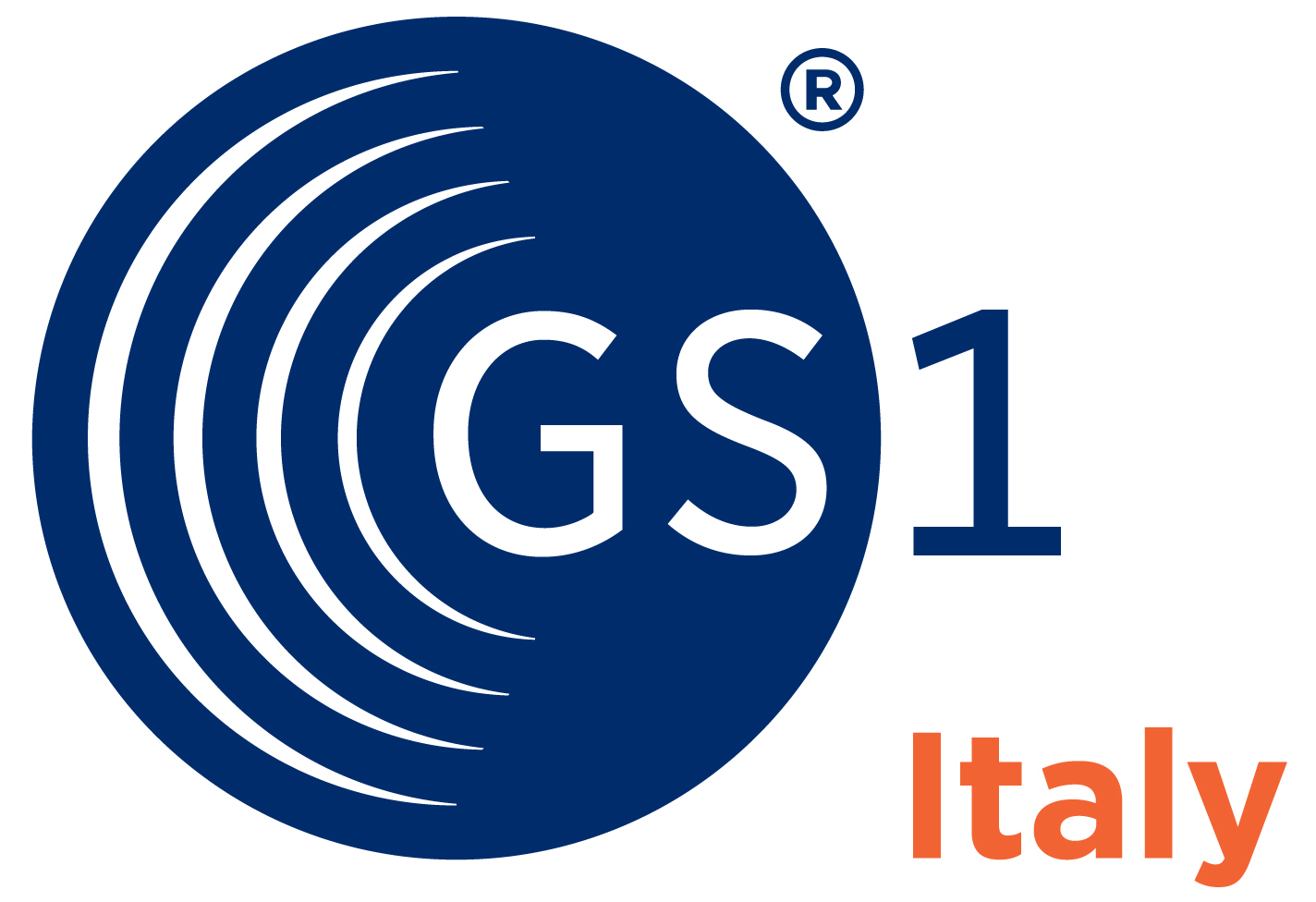 